Psycho-kinésiologieSelon Réal Choinière2022www.psycho-kinesiologie-les-bois.info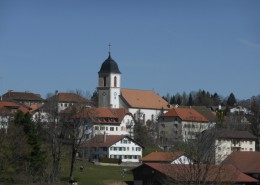 Venez vivre durant 20 jours (5 x 4 jours) dans ce petit coin de paradis des Franches-Montagnes une expérience de vie inoubliable. Changez votre regard sur votre existence en étudiant votre biographie et en acquérant les outils de la psycho-kinésiologie. Nous vous proposons un apprentissage vous menant sur un chemin vers l’autonomie." Avancer en comprenant vers où nous allons et pourquoi nous y allons produit déjà la joie d’être en route. "Réal ChoinièreÀ qui s’adresse le cours ?À toutes les personnes désireuses de prendre leur vie en main en portant un autre regard sur leur histoire de vie et en faisant le choix de transformer leurs blessures en forces.Aux praticiens de la santé qui désirent apprendre une nouvelle méthode pour accompagner leurs clients.Aux personnes désirant devenir professionnelles en psycho-kinésiologie. La psycho-kinésiologie, qu’est-ce que c’est ?La psycho-kinésiologie est une méthode à la portée de tous. Elle nous permet d’aller à la découverte de nos émotions pour les comprendre et en prendre soin. Elle nous offre un nouveau regard sur notre parcours de vie. Elle nous apporte des outils concrets pour guérir les blessures du passé, vivre pleinement le moment présent et regarder notre avenir avec confiance, reconnaissance et tendresse.Pourquoi suivre une telle formation ?Pour apprendre à mieux se connaître, savoir comment accueillir et exprimer nos émotions afin de vivre en bonne santé et s’épanouir dans nos relations (relations de couple, familiales, professionnelles, etc.)Qu’allez-vous découvrir ?La philosophie de la psycho-kinésiologie, l’étude de la biographie, des outils concrets à mettre en pratique dans votre quotidien et des ateliers artistiques.Module 1  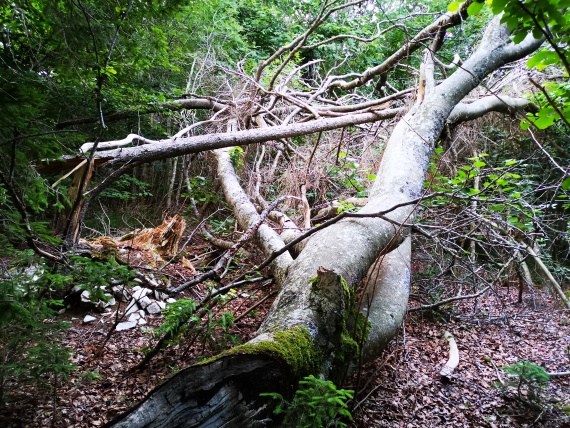 Où est-ce que j’en suis ? Faire un état des lieux et définir mon intention. Découvrir les outils concrets de la psycho-kinésiologie et changer de regard sur ma vie. Passer de l’observation ordinaire à l’observation extraordinaire en devenant un être responsable et bienveillant. Découvrir les bienfaits de la tendresse et des autres facultés. Récits biographiques. Étude de la biographie de 0 à 14 ans.Module 2Apprentissage du test musculaire qui va me permettre d’identifier mes émotions et de découvrir mes croyances limitatives. Guérison de l’enfant blessé. Transformation des croyances. Étude de la biographie de 14 à 35 ansModule 3Découvrir le monde des polarités, les comprendre puis les apprivoiser pour en faire des alliés. Étude de la biographie de 35 à 56 ansModule 4Comment communiquer en « JE » dans nos relations ? Le couple, quelle aventure ! Sortir des schémas répétitifs qui blessent pour toucher au pardon. Étude de la biographie de 56 à 70 ans.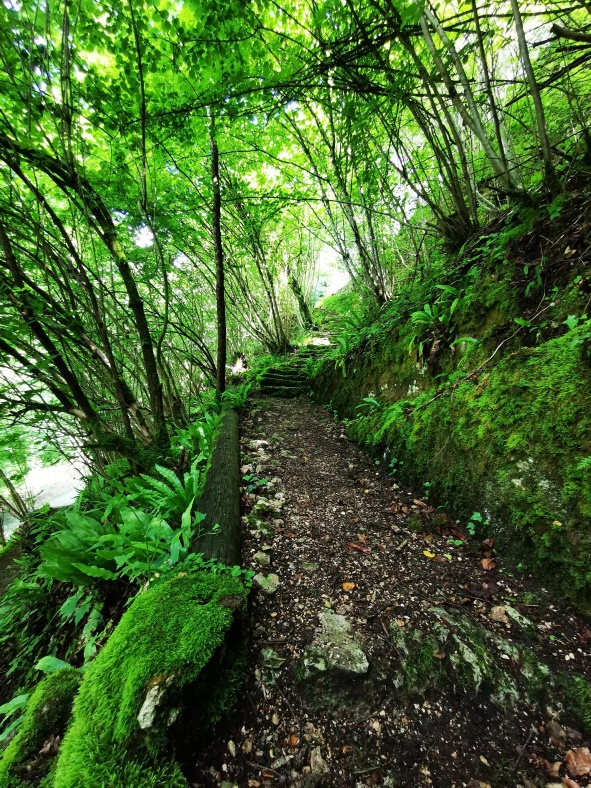 Module 5Comment choisir mon avenir ? Quelles sont les fleurs que je veux semer dans mon jardin de vie ? Se réjouir du chemin parcouru et célébrer dans la joie un nouveau départ dans la vie au quotidien. Étude de la biographie de 70 à 84 ansInformations pratiquesLieu 	2336 Les BoisDates :	5 x 4 jours (du jeudi au dimanche)Module 1	du 27 au 30 janvier 2022Module 2	du 24 au 27 mars 2022Module 3	du 19 au 22 mai 2022Module 4	du 16 au 19 juin 2022Module 5	du 25 au 28 août 2022Horaire 	de 8h45 à 17h30Prix 	Frs 600.- le module	20% de réduction pour AVS / AI, étudiant (Fr.480.- le 	module).Inscription 	Isabelle Gagnebin, Bas du Village 8, 	2336 Les Bois			Par téléphone au 079/957’59’90	Ou par mail zabdesbois@bluewin.chFormalités	L'inscription est considérée comme définitive lors du		paiement des arrhes (Fr. 200. -). 		Le cours est dû dans sa totalité et la somme des 5 modules est à payer avant le début de la formation.Formatrices	Isabelle Gagnebin	Anouk Kobel